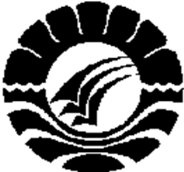 SKRIPSIPENINGKATAN KEMAMPAN MEMBACA PEMAHAMAN MELALUI STRATEGI PREVIEW, QUESTION READ, REFLECT, RECITE, REVIEW (PQ4R) PADA MURID KELAS V SDN 116 ENREKANG KECAMATAN ENREKANG KABUPATEN ENREKANGSALMAN BIN SAMARUDDINPROGRAM STUDI PENDIDIKAN GURU SEKOLAH DASARFAKULTAS ILMU PENDIDIKANUNIVERSITAS NEGERI MAKASSAR2016